令和４年４月 保護者の皆様杉並区教育委員会杉並区立荻窪小学校校長　西脇　裕高　区立学校における新学期からの感染症対策の徹底について（通知）日ごろより本校の教育活動について、ご理解、ご協力をいただき、誠にありがとうございます。新型コロナウイルス感染症の感染再拡大防止のため、4月24日までを東京都がリバウンド警戒期間として都民の皆様に協力を求める中、新学期を迎えるにあたり、ご家庭においても引き続き基本的な感染防止の取り組みについて、下記のとおり、保護者の皆様方のご理解、ご協力をいただきますよう、よろしくお願いいたします。記１　新学期におけるご家庭での指導について新型コロナウイルス感染症対策の一層の徹底を図った上で、適切な栄養・適度な運動と休養・規則正しい生活の習慣化が、健やかな日常生活の基本です。次のことに十分留意して過ごしましょう。感染拡大防止のため、手洗い、咳エチケット（マスクの着用）の励行に努めるとともに、毎朝の検温等の健康観察を行うようご協力ください。必要に応じて、別紙１「健康観察表」をご活用ください。外出する場合は、三つの密（密閉、密集、密接）を徹底的に避け、外出先でも、手洗い、咳エチケット（マスクの着用）を励行して感染防止に努めてください。寒暖の差が大きい日は、衣類での体温調節を、外出からの帰宅時には、手洗いや消毒を徹底してください。室内で過ごす場合は、十分な換気と手が触れる場所などの消毒、タオル等の共用をしないなども心がけてください。体調が悪い方、高齢者や基礎疾患のある方との会食は控えましょう。また、新学期の新たな生活が始まる中で体調を崩さないように十分お気をつけください。５歳から１１歳のワクチン小児接種については、別紙２をご参照ください。１２歳以上のワクチン接種については、対象者に杉並保健所から４月４日に接種券を送付していますので、接種券に同封されている案内をご参照ください。万が一、児童や生徒、同居のご家族が感染した場合、あるいは濃厚接触者となった場合には、すぐに学校へご連絡ください。発熱や風邪などの症状がある場合は、まず、かかりつけ医等にご相談ください。体調が急激に悪くなった場合や急に息苦しくなった場合は、次の新型コロナ相談センターへ電話で相談してください。杉並区受診・相談センター　電話０５０－３６６５－７９７９（4月1日から電話番号変更）　　　　　　　　　　　　　　（午前9時から午後5時／土日祝日を含む毎日）東京都発熱相談センター　　電話０３－５３２０－４５９２（24時間・土日祝日含む毎日）電話０３－６２５８－５７８０（　　　　　同上　　　　　）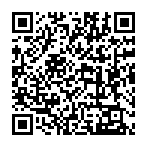 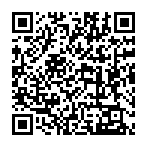 ２　その他　　現時点の状況に基づくもので、今後、感染拡大の状況の変化に応じて、変更する場合は、緊急メールにてお知らせします。【問い合わせ先】3333-6628　　杉並区立荻窪小学校副校長　加藤　路恵